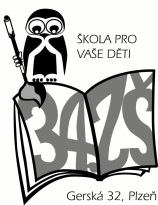               Žádost o uvolnění žáka z vyučováníZákonný zástupceJméno a příjmení:    ____________________________________________Adresa:                      ____________________________________________žáka/žákyněJméno a příjmení:   ____________________________________________Třída:                        _____________________________________________Žádám o uvolnění z vyučování od ______________ do _________________ z důvodu ______________________________________________________                                                           (např. rodinná rekreace, sportovní soustředění, apod.)Prohlašuji, že jsem si vědom/a možných důsledků absence žáka/žákyně na průběh vzdělávání a nezbytnosti doplnění zameškaných povinností za období absence dle pokynů vyučujících.V _______________ dne ______________                       _____________________________                                                                                                                 Podpis zákonného zástupceVyjádření třídní učitelky žáka:Po konzultaci s vyučujícími doporučuji/nedoporučuji uvolnění.                                                                                                   _____________________________                                                                                                                     Podpis třídní učitelkyVyjádření ředitele školy:Po vyjádření třídní učitelky schvaluji/neschvaluji uvolnění.                                                                                                   _____________________________                                                                                                                     Podpis ředitele školy                                                                                                  